Quanti tipi di preghiera esistono?Alcuni mesi fa abbiamo parlato di Gesù, nostro amico, al quale possiamo rivolgerci sempre, per raccontargli quello che abbiamo nel cuore: cose belle, preoccupazioni, speranze…Con lui possiamo sempre parlare sinceramente, con le nostre parole, parole semplici senza necessariamente recitare una preghiera.Ci saranno momenti diversi, in cui sentiremo la voglia di lodare Gesù, altri momenti in cui desidereremo stare in silenzio davanti a lui, altri ancora in cui sentiremo il bisogno di chiedere qualcosa, un consiglio, un aiuto o il perdono.Per questo motivo possiamo dire che esistono tanti tipi di preghiera:PREGHIERA DI LODE: è la preghiera di chi è contento, di chi è nella gioia, ma anche di chi è nella meraviglia per ciò che il Signore ha fatto nella sua vita. Un esempio fra tanti è la preghiera che Maria, la mamma di Gesù rivolge a Dio dopo aver ricevuto la visita dell’angelo Gabriele, il Magnificat (Lc. 1, 46-55)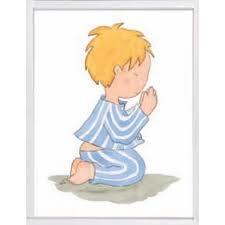 Prova adesso a scrivere tu una preghiera di lode e ringraziamento a Gesù con le tue parole: caro Gesù, ti ringrazio di…________________________________________________________________________________________________________________________________________________________________________________________________________________________________________________________________________________________________________________________________________________________________________________________________________________________________________________